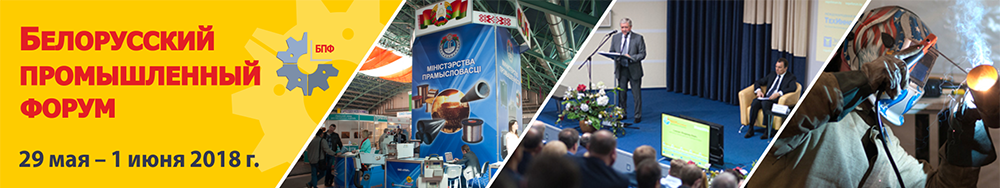 Международный симпозиум «Технологии. Оборудование. Качество»Секционное заседание «Обеспечение единства измерений в Республике Беларусь»Время проведения: 31 мая 2018 г., четверг, 10.00 – 13.30 Место проведения: конференц-зал № 2, Футбольный манеж, г. Минск, пр. Победителей, 20/2 Организаторы: Государственный комитет по стандартизации (БелГИМ), унитарное предприятие «Экспофорум».Руководитель заседания: Гуревич Валерий Львович, директор Белорусского государственного института метрологии (БелГИМ)Программа секционного заседания:1. Современные направления развития метрологии в Республике Беларусь:О внесении изменений и дополнений в Закон Республики Беларусь «Об обеспечении единства измерений»О переопределении единиц системы СИМетрологическое обеспечение промышленности. Направления развития и проблемыВ.Л. Гуревич В.Л., директор БелГИМ, к. т. н.2. Национальные эталоны и их международное признание: новые измерительные и калибровочные  возможности БелГИМ.Н.В. Баковец, заместитель директора БелГИМ3. Метрологическая прослеживаемость в поверочных и калибровочных лабораториях. Метрологический аудит.Л.Е. Астафьева, ведущий инженер4. О Национальном информационном фонде в области обеспечения единства измерений.М.В. Шабанов, начальник отдела5. Проверка квалификации лабораторий и межлабораторные сличения. Роль и перспективы развития  для поверочных, калибровочных и испытательных лабораторий.В.И. Найденова, начальник отдела6. Обзор ТНПА и рекомендаций (разработки БелГИМ).Е. В. Татун, начальник отдела7. Разное. Вопросы и ответы.*В программе возможны изменения и дополнения.